               南丫島實地考察活動第一站 榕樹灣大街第一部分：垃圾 - 有甚麼解決方案﹖在榕樹灣，採用了甚麼可持續的方法處理廢物﹖試列出上述方法的三項好處。分組並沿着大街找出以下物料的回收點。於下面的地圖上(圖1)，以相應的英文字母標示下列產品的回收位置。(i) 紙 		      (ii) 塑膠    	(iii) 金屬	      (iv) 玻璃樽   (v) 可再充電的電池	  (vi) 衣服       (vii) 小型電器圖 1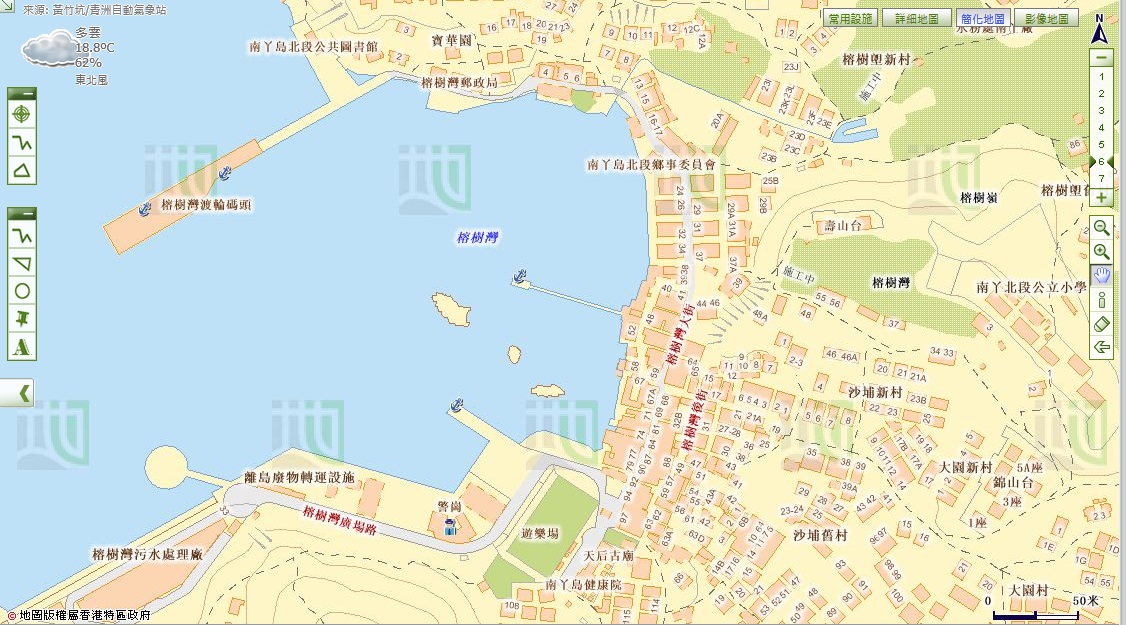 地圖由地政總署提供試評估廢物分類及回收計劃是否成功：題3提及的所有物品，是否都能被回收及循環再造？如果不是，哪些物品沒有被收集？這些回收點是否易達？                                                              對公眾人士而言，這些回收點足夠嗎﹖試提供理據以支持你的答案。試建議兩個方法改善該計劃，使更多人（包括遊客）使用回收設施。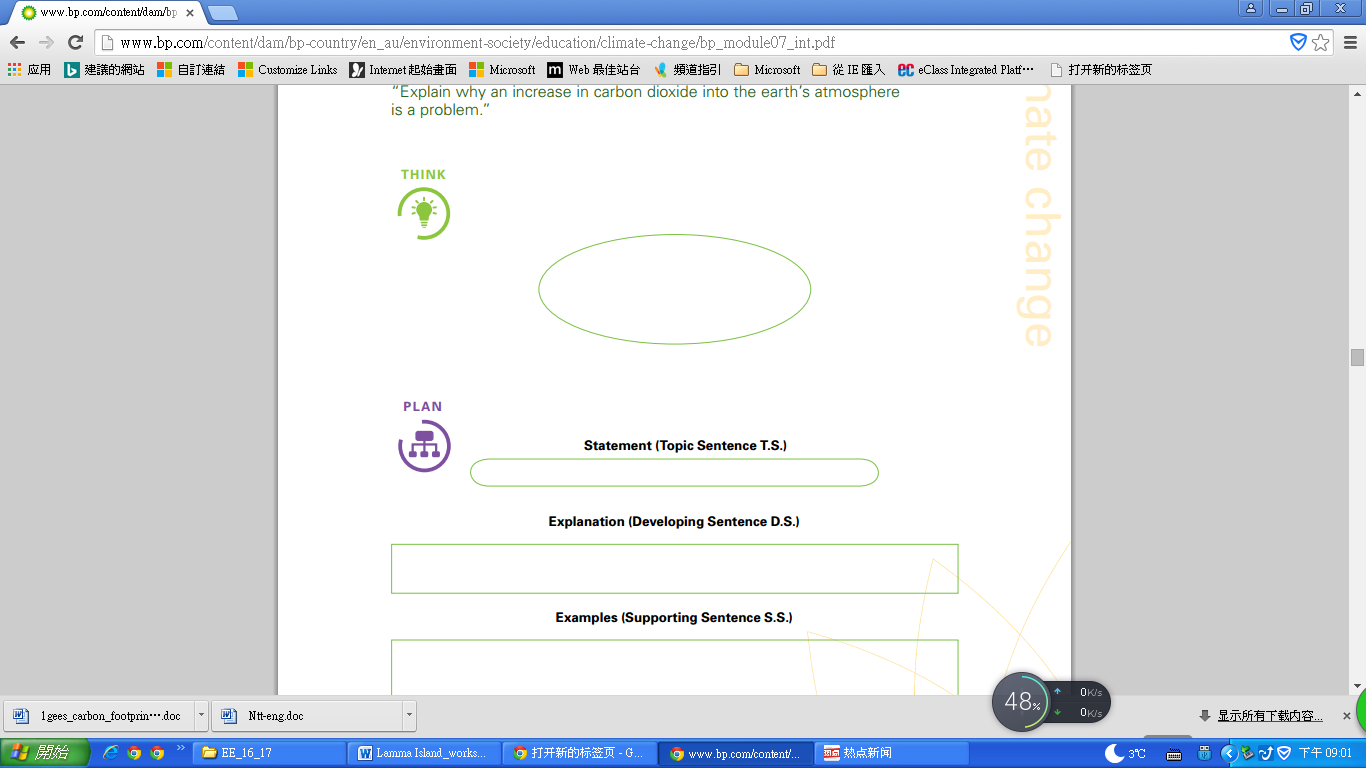 第二部分：「閉環回收利用」(Closed-loop recycling)- 是甚麼﹖參觀「南丫部落」。 試找出第一部分題3所提及的其中三項產品，並指出其廢物回收後的用途。 圖2展示了在南丫島實行的「閉環回收利用」。圖2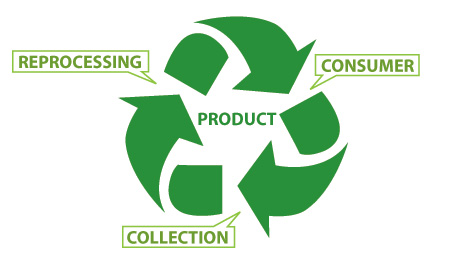 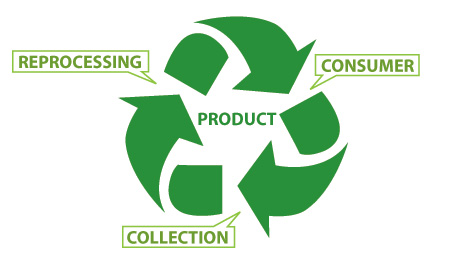 「閉環回收利用」的三個程序，包括：「閉環回收利用」如何幫助應對氣候變化﹖作為消費者，你應該在「閉環回收利用」中擔當甚麼角色，以幫助應對氣候變化﹖你認為全部的可回收物料都能進入回收循環嗎﹖為甚麼﹖ (i) 如果可回收物料不能作廢物回收，它們會被送到哪裏﹖   Taking into consideration of your answers in (a) and (b), do you think recycling is a good way to combat climate change? What else can we do to combat climate change?你認為是否全部可回收物料都在本港廢物回收﹖為甚麼﹖(iii) 參考題(i) 和 (ii)的答案，你認為回收是一個應對氣候變化的好方法嗎﹖為甚麼﹖我們還能做甚麼以應對氣候變化﹖第三部分：環保購物分組並沿著大街向前行。試到其中一間綠色商店，選擇兩款你認為環保的包裝食物。根據食物標籤上的資料完成下表。2.  你會購買哪一款食物以減低碳排放﹖試列出三個原因以支持你的答案。第二站 本地農場分組並觀察這農場的運作，採訪農夫以完成下表。你認為農場的運作方式能減低碳排放嗎﹖試列出原因。你會購買這農場生產的農產品以減緩氣候變化嗎﹖試列出原因以支持你的答案。第三站 觀看南丫發電廠試在圖3 的空格內填上英文字母，以標示發電廠的組成部分。發電廠的組成部分 圖3：發電廠的組成部分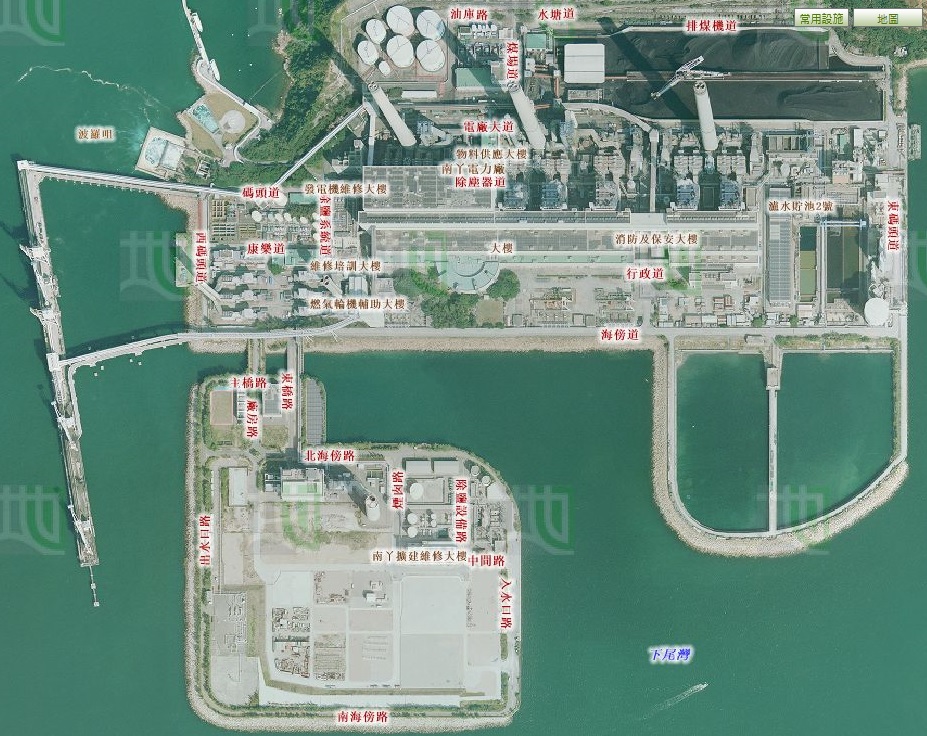 航空照片由地政總署提供試描述及解釋發電廠的地理優勢。表格4顯示了南丫發電廠的容量。表格4：2013年南丫發電廠的容量    資料來源：港燈https://www.hkelectric.com/en/MediaResources/Documents/LPS_2014.pdf發電的能源主要是甚麼 (提示：一種燃料) ﹖它們包括甚麼﹖它們是可再生能源嗎﹖ (b) Among these fuels, which one is mainly used to generate electricity inthe power station? Which one has been increasingly used to generate electricity recently? (Hint: Think about what kind of generating unit has been built in the newly-reclaimed area)(b) Among these fuels, which one is mainly used to generate electricity inthe power station? Which one has been increasingly used to generate electricity recently? (Hint: Think about what kind of generating unit has been built in the newly-reclaimed area)Among these fuels, which one is mainly used to generate electricity inthe power station? Which one has been increasingly used to generate electricity recently? (Hint: Think about what kind of generating unit has been built in the newly-reclaimed area)(ii) 在題(i)提及的燃料中，發電廠主要用哪一種燃料來發電﹖                                  (iii) 近年哪一種發電燃料越來越多人使用﹖(提示：試想想在新填海的範圍上，興建了哪一種發電機組。)                                                                          4.  觀察發電廠。發電廠是否造成空氣污染﹖如是，它會排放哪些空氣污染物﹖5.  圖5展示燃煤發電機組和燃氣發電機組各自排放的空氣污染物數量，對比2012年和1990年的  總發電量，增加了2.57倍。圖5：燃煤發電機組及燃氣發電機組排放的空氣污染物數量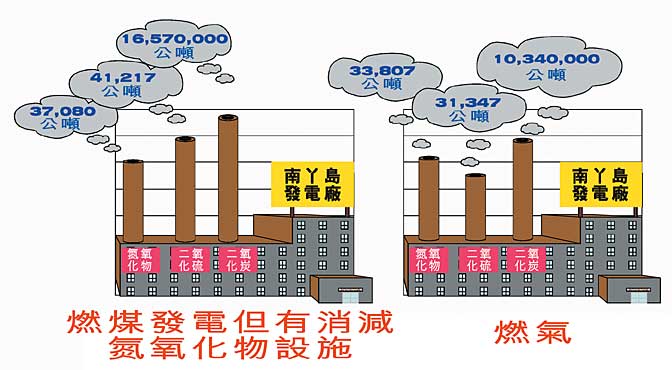 資料來源：香港特別行政區政府環境保護署 http://www.epd.gov.hk/eia/operation/tc_chi/chapter05_4.html為甚麼發電廠會導致氣候變化﹖發電廠將會建設更多發電機組以生產更多電力，試解釋其原因。哪一種化石燃料、煤或天然氣，應該被更廣泛地使用於新的發電機組呢﹖試解釋其原因。你認為未來只使用不同類型的化石燃料混合物，能有助減緩氣候變化嗎﹖為甚麼﹖第四站 南丫風采發電站在香港，使用可再生能源是一個出路嗎﹖這地點採用了哪一種可再生能源﹖為甚麼這地點會適合設置風力發電機呢﹖試列出五個原因。在香港，是否容易找到類似的地點以建造風力發電場呢﹖為甚麼﹖試搜集風力發電機塔桿下的數據，完成下表。備註：港燈網頁上顯示的累計產電量和減少二氧化碳放排放量的單位，與風力發電機塔桿下電子      顯示板的單位不同。 風速和輸出功率有何關係﹖在2013年，香港的耗電量是442.1億(千瓦時)。你認為這台風力發電機足夠產生大量電力嗎﹖試提供理據以支持你的答案。試解釋為何不能將這台風力發電機設計至能夠產生大量電力。根據你的觀察，試列出這台風力發電機引致的環境問題。香港應該進一步發展不同類別的可再生能源（特別是太陽能及風能）嗎﹖每組將會被分配以下其中一個角色。試從展板收集資料，再進行討論。你的角色：                                                                                     你的意見：                                                                                     你是否同意在香港進一步發展可再生能源，作為應對全球暖化的持續性方法﹖為甚麼﹖非常不同意         不同意             同意          非常同意   試列出最少三個原因。科技的應用，如燃料組合及可再生能源等，似乎並不是最可持續性的方法，以應對由發電廠造成的氣候變化。我們還可以做甚麼以解決這個問題﹖第五站 洪聖爺灣泳灘植林區閱讀展板上的資料。樹可以分成哪兩類﹖試各舉一例。這個地點種植了哪一類的樹木﹖為甚麼﹖植樹如何有助減緩氣候變化﹖除了植樹，我們還可以做甚麼以減緩氣候變化﹖試建議最少兩種方法。第六站 自家農場在蘆鬚城村，觀察村屋外進行的活動。村屋外進行了甚麼活動﹖你能否找到大片農地嗎﹖ 這個農場種植了甚麼農產品﹖你認為這些農產品只供自用嗎﹖試列出理由以支持你的答案。自家種植食物如何有助減少本港的碳排放呢﹖ 你可以在家裏種植自己的食物嗎﹖為何可以或為何不可﹖我們還可以在食物供應上做甚麼，以減緩氣候變化﹖第七站 泥灘泥灘有甚麼特徵﹖它的地勢是怎樣的﹖                                                                                    泥灘是由甚麼組成﹖                                                                水位會隨時間改變嗎﹖                                                                     哪些生物會棲息於泥灘﹖泥灘為這些生物提供了甚麼﹖所有動物都是長期棲息於水中嗎﹖氣候變化如何影響泥灘的水位﹖水位的變化如何影響生物﹖你於日常生活中可以做甚麼，以保護這些生物﹖姓名：___________________ (     ) 班別：_______日期： _______________	可再造物料用途 (列舉最少一個例子 )食物一食物二(i) 食物名稱(ii) 食物是自家製造嗎﹖如     否，它在哪裏生產﹖  是     否如否， 香港 內地 其他國家 是      否如否， 香港 內地 其他國家(iii) 食物是由有機農場生產嗎﹖(iv) 材料數量(v) 材料是來自植物還是動物﹖試舉兩個例子。 植物  動物 兩者皆是例子：__________________________________________ 植物  動物 兩者皆是例子：__________________________________________(vi) 包裝的物料是甚麼﹖  膠袋 紙 其他_____________ 膠袋 紙 其他_____________問題答案(i) 如何改善土壤的質素﹖ 使用化學肥料 使用堆肥 以遮蓋物覆蓋土壤 輪作 休耕 農林業：樹木與農作物一起種植 其他 _______________________(ii) 如何避免害蟲﹖ 使用化學殺蟲劑 使用光碟 使用塑膠球   種植不同種類的農作物 輪作 種植伴生農作物 使用捕蟲器 其他_______________________(iii) 如何運用水源﹖ 興建水井 建造儲水箱或水塘 以有機物質覆蓋土壤 使用翻土灌溉 其他_______________________(iv) 使用甚麼工具耕種﹖ 使用簡單工具，例如：___________  使用機器，例如： ___________(v) 有甚麼有用的產品﹖ 農作物，例如：___________________ 動物產品，例如：___________________ 這個方法能幫助減低碳排放嗎﹖試填上‘’ 或‘’。如果能夠，這個方法如何幫助減低碳排放﹖(i)改善土壤質素的方法(ii)避免害蟲的方法(iii)運用水源的方法(iv)耕種工具(v)產品的種類燃煤發電機組燃氣聯合循環發電機組燃油發電機組煤場煤灰湖運輸碼頭地理特徵原因它位於沿海地區嗎﹖它被山丘遮蔽嗎﹖它接近住宅區嗎﹖機組數量每機組容量（兆瓦）總容量（兆瓦）燃煤發電機組3250750燃煤發電機組53501750燃油發電機組4125500燃油發電機組15555燃氣聯合循環發電機組1335335燃氣聯合循環發電機組1345345太陽能發電系統1南丫風采發電站0.8總數總數總數3736.8日期及時間12-1-2017 10:34 p.m.現時風速     5.9   米/秒                  米/秒現時輸出功率    198.1  千瓦                  千瓦累計產電量9442719 千瓦時                  兆瓦時減少二氧化碳排放量7868932千克                  公噸角色任務政府根據現有的環境問題，討論為甚麼政府應進一步發展可再生能源電力公司發言人討論發展不同類型的可再生能源是否符合成本效益環保人士討論不同類型的可再生能源，對環境造成的負面影響城市規劃人士討論發展不同類型的可再生能源的選址問題能源部門發言人討論不同類型的可再生能源，能否為香港提供充足和可靠的電力供應，及其能源效益類型例子例子植物濕地動物